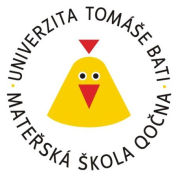 Motto: „Nemůžeme všechny děti naučit všechno, ale můžeme je učinit šťastnými.“Návrh koncepce – koncepční záměr rozvoje školyKoncepční záměr rozvoje školy by měl reagovat na potřeby, podněty, společenské klima, na společnost, současné trendy a nenadálé krizové situace. Škola by měla být na změny připravena, měla by být otevřena jejich přijetí. Je otevřeným vzdělávacím centrem, kde by měla být hlavně podporována důvěra mezi všemi, kteří ji navštěvují, a spolupracují s ní. V dokumentu „Koncepce dalšího rozvoje mateřské školy“ jsem se zaměřila na priority v oblasti vzdělávací, personální, pedagogické a materiální. Považuji je za stěžejní pilíře, které vedou ke kvalitnímu předškolnímu vzdělávání. Chci nabídnout vhodné vzdělávací prostředí, pro dítě vstřícné, podnětné, zajímavé a obsahově bohaté, v němž se dítě může cítit bezpečně, radostně, spokojeně a které mu zajistí možnost projevovat se, bavit a zaměstnávat přirozeným dětským způsobem. Koncepce dalšího rozvoje mateřské školy vychází z obrazu dítěte v předškolním věku jako aktivního jedince. Spousta lidí naši práci oceňuje, ale jsou i takoví, kteří mají pocit, že si v mateřské škole jenom hrajeme. Ano, hra je samozřejmě důležitým prostředkem k naplňování cílů předškolního vzdělávání, což si mnozí neuvědomují. Proto je důležité, aby měli o naší práci jasnější představu, a tu jim právě „Koncepce dalšího rozvoje mateřské školy“ může nabídnout. Cílem koncepce je udržení, či zlepšení stávajícího vzdělávacího standardu školy, s ohledem na individuální potřeby dětí. Naplnění hlavního cíle při aktivní spolupráci mateřské školy s rodiči, základní školou, zřizovatelem a jinými organizacemi.Vize mateřské školyZákladním rysem mateřské školy by měla být naprostá otevřenost. Měla by udržet a nadále zvyšovat kvalitu výchovy a vzdělávání, kterou mateřská škola poskytuje a přinést další zlepšení spolupráce mezi učiteli, dětmi, rodiči a širokou veřejností. Vizí naší mateřské školy je položit cestou přirozené výchovy základy celoživotního vzdělávání všem dětem podle jejich možností, potřeb i zájmů. Snahou je, abychom ve spolupráci s rodinou vychovali jedinečnou samostatnou osobnost. Učit děti žít s úctou k tradicím, být šťastný v současnosti a nést odpovědnost v budoucnosti. Předškolní vzdělávání má vytvářet základní předpoklady pro pokračování ve vzdělávání a napomáhat vyrovnávání případných nerovnoměrností vývoje dětí před vstupem do základního vzdělávání. Každý z nás vidí mateřskou školu (dále jen MŠ) z jiného pohledu – učitelé, děti, rodiče, pracovníci obce a veřejnost. Proto je nezbytná výměna názorů a zkušeností. Při úvahách o dalším rozvoji Univerzitní mateřské školy (dále jen UMŠ) chci vycházet také z těchto otázek:Kde je škola nyní?Kam se chceme posunout?Jak toho chceme dosáhnout?Co pro to uděláme?Koncepce obsahuje:1. Vzdělávací oblast2. Personální oblast 3. Pedagogickou oblast 4. Ekonomická a materiální oblast5. Spolupráce s rodiči6. Oblast řízení a správy7. Prezentace školy na veřejnosti 	Všechny uvedené oblasti společně tvoří stabilní základ proto, aby mateřská škola dobře prosperovala. Škola je chápána jako vzájemně propojený systémový celek, který je otevřený, ovlivňován vnějšími i vnitřními vlivy. Je potřeba ke všem vlivům přihlížet, umět na ně pohotově reagovat, umět se jim přizpůsobit. Proto je potřeba znát „svoji“ školu a mít představu jejího dalšího rozvoje. Tento dokument „Koncepce rozvoje Univerzitní mateřské školy“ stanovuje hlavní koncepční záměry rozvoje školy jako celku, spolu s hlavními postupy k jejich dosažení a poskytuje potřebná východiska pro vypracování krátkodobých dokumentů, projektů dle požadavků a potřeb. Oblast výchovně vzdělávacíKde jsme ? Vzdělávání v UMŠ probíhá podle Školního vzdělávacího programu pro předškolní vzdělávání (dále jen ŠVP) s motivačním názvem „Prožitkem za poznáním“. Tematicky laděné bloky stanovené v našem ŠVP dávají učitelkám dostatečný prostor pro konkretizaci na úrovni tříd a počítá se společným vyvrcholením tematických bloků v rámci celé UMŠ. Vzdělávací nabídka odpovídá mentalitě předškolního dítěte a potřebám jeho života, je dítěti tematicky blízká, jemu pochopitelná, přiměřeně náročná, dítěti užitečná a prakticky využitelná. Vzdělávání stavíme na vnitřní motivaci a zájmu dětí, na činnostech a situacích, ve kterých mohou zkoumat, všechno si vyzkoušet, spolupracovat s ostatními. Vzdělávací nabídka podporuje děti v aktivní účasti, k vlastnímu rozhodování. Je kladen velký důraz na potřebu dětí hrát si a vytvářet podmínky, možnosti a aktivity, které děti motivují ke hře. Vzdělávací činnosti v UMŠ jsou založeny na přímých zážitcích a prožitcích dítěte a vycházejí z jeho samostatné činnosti a individuální volby, z dětské zvídavosti a potřeby objevovat. Při vzdělávání uplatňujeme moderní a osvědčené metody vzdělávání – „Začít spolu“, „ Trénink jazykových schopností dle Elkonina“, „Hejného metoda“ , metoda „Dobrého startu“. byl zpracován „Program prevence šikany“. Plně podporujeme nadání u dětí.Kam se chceme posunout ?Budeme pokračovat v průběžné aktualizaci ŠVP reflektující nové trendy ve vzdělávání. Nadále chceme zařazovat alternativní metody vzdělávání. Naší další prioritou je pokračovat v přípravě dítě na základní vzdělávání, umožnit mu být samostatným, jistým ve svém jednání, schopným poradit si a umět pomoci druhému, citlivým k přírodě, vnímavým k hodnotám společnosti. Plánujeme vytvořit školu, která doplňuje rodinnou výchovu, vychovává a vzdělává děti podle jejich individuálních možností, pěstuje jejich důvěru ke světu a podporuje radost z učení. Chceme být školou, která dostatečně respektuje individuální potřeby, zájmy, zkušenosti a další vnitřní motivy jednotlivého dítěte. Do výchovně vzdělávacího procesu zapojíme aktivity, které vedou ke zvýšení gramotnosti dětí v oblasti informačních technologií. Budeme u dětí rozšiřovat obzory v oblasti umění a STEM. Ponoříme děti do základů programování, bádání, samostatného objevování. Povedeme děti ke zvídavosti, společného zkoumání a učení se hrou. Chceme dále rozvíjet potenciál u nadaných dětíNaší myšlenkou je být školou otevřenou pro všechny děti bez rozdílu věku, pohlaví, vzdělávací a sociální situace, etniky.Jak toho dosáhneme ?Pravidelná inovace ŠVP PV v rámci požadavků daných RVP PV a nových legislativních změn, ve spolupráci celého kolektivu. Plánovat ve třídách vzdělávací činnost tak, aby byla zohledněna vývojová specifika dětí,  aby byly respektovány individuální zájmy a potřeby dětí. Méně uplatňovat frontální vzdělávání, podporovat dětskou tvořivost, sebeobjevování, bádání, spolupráci s vrstevníky. Prostřednictvím kvalifikované výchovy a vzdělávání dětí od velmi raného věku eliminovat nedostatky, které si děti přináší z rodiny a zlepšit jejich šance na vzdělávání (zejména dětí ze sociálně znevýhodněného prostředí). Vytvořit ve třídě, kde ještě nejsou,  nebo zahradě centra aktivit pro děti, například ateliér, dílna, dramatický, přírodovědný, badatelský, pracovní, výtvarný, hudební, čtenářský koutek aj. Tyto kouty vybavit pomůcky a hračkami odpovídající danému zaměření. Účastnit se aktivit v rámci UTB , kde si děti přímo vyzkouší praktické dovednosti. Doplnit třídy o hračky označené STEM, které obsahují něco z matematiky, informatiky, přírodních věd a techniky.  Hračky, pomůcky, které dokonale zaujmou dětskou přirozenou zvídavost. Didaktické pomůcky a hračky , které podporují u dětí jejich nadání. Zajistit paní učitelkám proškolení v rámci digitalizace a STEM ve školách.Plánujeme rozšířit metodické materiály o iSophi diagnostiku, zakoupit digitální verzi.  Vytvořit dokument, kde bude hodnocení konkrétních vzdělávacích pokroků dítěte zaznamenáno tak, aby bylo možné z nich vyvodit odborné závěry a doporučení pro další postupy ve vzdělávání. Tak aby byl především záznamem přínosným a nejen povinným. Paní učitelky jednotlivých zorganizují aktivity, které budou směřovat k uspokojení specifických vzdělávacích potřeb nadaných dětí prostřednictvím bohatě strukturovaného prostředí a podnětů, které pak povedou ke změně pohledu nadaných dětí na mateřskou školu. Rozvíjet smyslové vnímání, fantazii, senzomotorické dovednosti, nervovou koordinaci, intelekt, myšlení, tvořivost, technickou představivost a také smysl pro spolupráci a vzájemnou pomoc. Nabízet aktivity, které podle zájmu dětí rozvíjejí jejich nadání. Například se jedná o deskové hry, šachy, malého badatele, přírodovědce, výukové programy, pokusy atd. Tyto aktivity mohou paní učitelky přenést do rodiny. Seznámí rodiče s činnostmi , které v UMŠ pro děti připravují. Například formou společného rozhovoru při schůzkách s rodiči, nebo formou otevřených dveří pro rodiče, společnou besedou, individuálním setkání. Při práci s dětmi s jiným mateřským jazykem uplatňovat dostatečnou pedagogickou podporu. Vytvořit pro tyto děti funkční adaptační plán nebo individuální plán podpory vzdělávání. Před příchodem do UMŠ zjistit co nejvíce informací o dítěti, například o odlišnostech v jeho kultuře, zvycích. Vytvářet těmto dětem takové prostředí, které se vybaví herním a didaktickým materiálem – obrázky ze země, kde se narodil. Hračky, které jsou pro tu zemi typické (může donést dítě z domu), knihy v jeho rodném jazyce (oblíbená knížka z domu). Při navazování kontaktu s dítětem a komunikaci s ním využít obrázky, piktogramy, maňásky, hračku .  Co pro to udělámeDůležité je vytvořit kvalitní Školní vzdělávací program, který bude pro paní učitelky uchopitelný a jehož cílem je zkvalitnění výchovně vzdělávacího procesu. Budeme pokračovat v dobré spolupráci s rodiči, dávat jim možnost vyjádřit svůj názor, připomínky. Budeme realizovat dotazníkové šetření pro rodiče na téma jejich spokojenost s UMŠ. Chceme spolupracovat se ZŠ, s cílem co nejvíce usnadnit přechod dětem do školy, dále s ostatními institucemi – UTB, SPC, PPP atd.Budeme sledovat nové metody vzdělávání a rozšiřovat si vzdělávání, které povede k našemu profesnímu růstu. Pedagogičtí pracovníci si budou vzájemně předávat svoje poznatky, zkušenosti, a to například vzájemnou hospitací nebo při pedagogické poradě.  Oblast personální  Kde jsme ?V UMŠ je šest kvalifikovaných paní učitelek, dvě asistentky pedagoga, školní asistentka, uklízečka a školnice. Počet zaměstnanců odpovídá organizaci vzdělávání a prostorám UMŠ.  Každá ze zaměstnankyň UMŠ je seznámena se svou náplň práce a pracuje profesionálním způsobem v souladu se společenskými pravidly.  V minulost jsme se potýkali s častou obměnou paní učitelek a s nemocností zaměstnanců. Kam se chceme posunout ?Chceme udržovat stabilitu kolektivu, aby se všichni cítili v UMŠ bezpečně , spokojeně a svou práci měli rádi. Budeme podporovat duševní zdraví zaměstnanců.  Jak toho dosáhneme ? Chceme vytvářet takové prostředí, kde zaměstnanci budou vnímat pocit jistoty a bezpečí. Udržovat kvalitní mezilidské vztahy na pracovišti – klima školyVyužijeme týmovou práci všech zaměstnanců školy jako prostředek k dosahování kvalitních výsledků ve všech oblastech vzdělávání – včetně nepedagogických zaměstnanců, kteří jsou nedílnou součástí mateřské školy. Co pro to uděláme ?Promyšleně a rovnoměrně se budou delegovat jednotlivé úkoly na zaměstnance, podněcovat jejich rozvoj. Přijímat jejich názory a náměty k zabezpečení bezpečného a kultivovaného prostředí školy. Například pomocí dotazníku, dotazníku profesního rozvoje, osobního portfolio, rozhovorem. Budeme k sobě navzájem empatičtí a budeme udržovat kvalitní mezilidské vztahy na pracovišti. Pedagogická oblastKde jsme ?V současné době pracuje v UMŠ šest kvalifikovaných učitelek, čtyři mají vysokoškolské vzdělání. Z nichž dvě paní učitelky mají dlouholetou praxi. Ostatní paní učitelky mají praxi cca 2 až 4 roky nebo jsou začínajícími učitelkami. V UMŠ je jedna paní učitelka, která si momentálně doplňuje vzdělání studiem na vysoké škole. Máme v UMŠ jednu chůvu, která pomáhá dvouletým dětem adaptovat se na prostředí UMŠ, dvě paní asistentky pedagoga a školní asistentku.  Tým paní učitelek je mladý, nastoupily dvě nové paní učitelky za mateřskou dovolenou. Jedna po vysoké škole a druhá po rodičovské dovolené.Kam se chceme posunout ?Chceme mít v mateřské škole kvalitní, obětavé a spokojené učitelky, s profesionálním jednáním, s citlivým přístupem k dětem, rodičům i veřejnosti. Chceme udržet nastavenou úroveň a kvalitní tým, který spolu úzce spolupracuje a tím vytváří dobré klima školy. Jak toho dosáhneme ?Nadále podporovat u paní učitelek profesní růst a možnost dalšího vzdělávání.  Aktivní účastí všech zaměstnanců při řízení výchovy a vzdělávání dětí(možnost vždy říci svůj názor, návrh).Je nutné rozvíjet pedagogické dovednosti učitelek, odborné znalosti ostatních pracovníků školy.Začínající učitelky budou vedeny zkušenou učitelkou. Svou práci budou pravidelně konzultovat s kmenovou učitelkou třídy nebo vedením školy. Budou vypracovávat denní přípravy činností a aktivit, vycházející z ŠVP UMŠ.Co pro to uděláme ?Společně vypracujeme plán dalšího vzdělávaní.  Každoročně paní učitelka vypracuje plá osobního rozvoje. Budeme vybírat ty vzdělávací akce, které budou pro paní učitelky přínosné. Například: jak pracovat s cíli, výstupy při tvorbě třídního vzdělávacího programu, specifikace práce s dvouletými dětmi v UMŠ, vzdělávání dětí s jiným mateřským jazykem, polytechnická výchova v UMŠ, diagnostika dítěte předškolního věku, komunikace s rodiči, logopedická prevence , digitalizace v MŠ…aj.Motivovat učitelky k zavedení vlastního portfolia, které by bylo nejen nástrojem jejich sebehodnocení, ale i možným podkladem pro jejich finanční ohodnocení. Vypracovat plán podpory pro začínající učitelky.Ekonomická a materiální oblastBudova UMŠ je pravidelně upravována a udržována. Prostory UMŠ jsou udržovány a vybavení školky doplňováno a průběžně opravováno.  Třídy a herny jsou vybaveny policemi, skříněmi , stoly a židlemi pro děti. Pomůcky, hračky, didaktický materiál je podle potřeb obnovován nebo doplňován. Prostory jsou vymalovány a nově vyzdobeny dětskými ozdoby na stěnách. Každá třída je specifická svým názvem. Výzdoba třídy prezentuje její název a je doplněna o výtvory dětí. Třídy jsou vybaveny herními kouty pro děti. Kam se chceme posunout ?Chceme vybudovat mateřskou školu, která je   plně materiálně vybavená tak, aby vyhovovala po hygienické i bezpečnostní stránce,  aby se v ní mohly děti vzdělávat co nejlépe. Zajišťovat bezpečné prostředí pro výchovu a vzdělávání, vybavovat UMŠ bezpečným a funkčním nábytkem, upravovat esteticky prostory UMŠ, zkvalitňovat vybavenost UMŠ (hračky, pomůcky, didaktický materiál atd.).  Jak toho dosáhneme ?Průběžně vybavovat školu novými, moderními pomůckami a pracovat na zlepšení prostředí školy. Operativně řešit opravy, údržbu a nákup materiálu plynoucí z aktuálních potřebCo pro to uděláme ?Získávat finanční prostředky včas a nejenom z MŠMT, zřizovatele , ale i z jiných zdrojů – projekty, šablony, nadace, sponzorské dary.   Sledovat projekty pro poskytování nových grantů, dotací, fondů EU aj., využívat rozvojové programy MŠMT, hledat nové sponzory. Využití „Strategického rámce Místního akčního plánu rozvoje vzdělávání v ORP Zlín IV“ - vybudování ekologické zahrady UMŠ.Spolupráce s rodičiKde jsme ?V UMŠ je využívána většina standardních forem spolupráce s rodiči – od běžných rozhovorů s nimi v průběhu dne, přes nástěnky, konzultační hodiny, emailovou komunikaci, kulturně-společenské či sportovní akce školy až po možnost sdílet a prezentovat své názory a postoje ve společné diskusi všech do školy zainteresovaných. Komunikace s rodiči byla během roku dobrá, pokud se vyskytly problémy, paní učitelky je vždy řešily individuálně a diskrétně. Rodiče velmi ochotně pomáhají při akcích školy, při úpravách a údržbě UMŠ a okolí. Podporují UMŠ i sponzorskými dary.Kam se chceme posunout ?Dobrá komunikace s rodiči je jedním z hlavních cílů UMŠ. Jedním z důležitých kroků je vtažení rodičů do procesu výchovy a vzdělávání jejich dětí, seznámit rodiče s ŠVP školy.  Nabídnout jim, aby se také na jeho tvorbě podíleli. Co pro to uděláme ?Dobrá informovanost o dění UMŠ. Seznámíme rodiče se školním vzdělávacím programem. Zapojíme rodiče do zvelebování prostorů školy – úklid, oprava zařízení v UMŠ, výzdoba z dle možnosti rodičů. Podporovat materiální pomoc od rodičů – papíry na kreslení, různý odpadový materiál, propagační materiál aj. Zpřístupnit rodičům všechny dokumenty školy, seznámit je s aktuálními články z pedagogické knihovny nebo časopisy. Získávat rodiče ke spolupráci při organizaci akcí školy. Podporovat spolurozhodování rodičů na dění UMŠ.Zprostředkovávat důležité informace o dětech pro rodiče, nabídnout řešení problémů.  Podporovat přípravu a realizaci aktivit, vyžadujících spoluúčast rodičů.Stále vytvářet oboustranný pocit spolupráce a důvěry mezi rodiči a školou. Navázat úzkou spolupráci s rodinou, usilovat o otevřené partnerství, vtáhnout rodiče do života školy. Umožňovat rodičům účastnit se výchovně vzdělávacího procesu svých dětí, respektovat jejich názory a připomínky.Jak toho dosáhneme ?Pravidelné třídní schůzky, vývěsky na nástěnkách školy, funkční webové stránky. Nabídka konzultačních dní. Umožnit rodičům účast při činnostech dětí, při adaptaci na UMŠ.  Organizovat Den otevřených dveří nejenom pro rodiče nově příchozích dětí, ale i pro stávající rodiče dětí. Vytvářet ankety pro rodiče o činnosti UMŠ, tvořit dotazníky pro rodiče. Nabídnout spoluúčast rodičů při pomoci škole, organizace společné besídky, posezení, tvořivé dílničky, workshop).Oblast řízení a správyKde jsme ?Řídit mateřskou školu je úkol pedagogický, manažerský i administrativní. Provoz mateřské školy je spojen s řadou organizačních povinností, které jsou regulovány vnitřními předpisy Jednou ze základních povinností je tvorba řádů a vnitřních předpisů. které mají své formální náležitosti. Tyto dokumenty jsou pravidelně, dle změn a potřeby, aktualizovány. Všichni zaměstnanci škol jsou s těmito dokumenty seznámeni.Ředitelka školy kontroluje a doplňuje dokumentaci školy, řídí pedagogické procesy na úrovni školy. Procesy řízení a vyhodnocování jsou prováděny efektivně, aby vytvářely podmínky pro vzdělávání dětí.  Při řízení vedení školy respektuje všechny relevantní právní předpisy.  Paní ředitelka se snaží podporovat týmovou práci. Poskytuje zaměstnancům možnost vyjádřit svůj názor, a to hlavně formou vzájemného setkávání při poradách, schůzkách. Kam se chceme posunout ?Sledovat změny v legislativně a pružně na ně reagovat. Udržovat a zvyšovat naplněnost UMŠ. Stálý kolektiv, složený z odborně vzdělaných paní učitelek, které svou práci mají rády a chtějí se nadále učit a pracovat na sobě. Rozvíjet vztahy a komunikaci mezi UMŠ a UTB. Změnit věkové složení tříd na homogenní, nebo na obě varianty homogenní a heterogenní.Jak toho dosáhneme ?Pravidelná aktualizace dokumentů školy. Podporovat zaměstnance, aby se spolupodíleli na strategickém plánování školy a vlastním hodnocení. Nabídnout jim možnost vyjádřit se.  Respektovat názory a náměty všech zaměstnanců. Poskytnou všem zaměstnancům benefity UMŠ.  Naplánovat společně se všemi zaměstnanci aspoň jedenkrát do roka společné posezení, výlet mimo prostory UMŠ (adaptační pobyt, wellness pobyt, výšlap, návštěva divadlo aj.). Setkávat se s členy Rady a panem rektorem v rámci akcí, aktivit, slavností, besed , schůzek, porad, posezení. Pravidelně informovat zřizovatele a členy Rady o činnosti UMŠ.Vytvořit třídy, kde by byly děti rozděleny podle věku a , intelektu a nadání. Například třídy od 2,5 let do 3,5 let, 3,.5 – 4,5,  4,5 – 5,5 + děti nadané. Nebo dvě třídy podle věku homogenní a jedna třída heterogenní. Rozdělení závisí na věkovém složení dětí v daném školním roce. Přijímat do UMŠ nadále děti mladších tří let za podmínek, že dokážou sdělit své požadavky, zvládnou sebeobsluhu a hygienické návyky ( umí mluvit, samostatně jíst, vysvlékat se, říct si na toaletu, nemají pleny ). Prezentace UMŠ na veřejnosti Pravidelná obnova webových stránek, soukromé skupiny na facebooku. Informace o aktivitách a činnosti školy v regionálním tisku, časopisech, webových stránkách UTB Zlín – fotografie nebo audiovizuální záznam. Účast na akcích pořádaných místními organizacemi – filmový festival, jarmarky, vánoční rozsvěcování stromu, nabídky aktivit jednotlivých fakult UTB, akce MAP, MAS. Aktivní zapojení do projektů a soutěží. Články v tisku, newsletteru a ostatních dostupných mediích.ZávěrDlouhodobý záměr „Koncepce dalšího rozvoje mateřské školy“ je živý dokument, jehož naplněnost je vázána situací, možnostmi a podmínkami UMŠ. Je nutné, aby se UMŠ nadále rozvíjela a posilovala svoji dobrou pozici v blízkém okolí s kvalitním a podnětným zázemím, jež získá velkou pozornost a sympatie všech účastníků a příznivců předškolního vzdělávání. Naším cílem je, aby děti měly veškeré podmínky ke kvalitnímu předškolnímu vzdělávání, chodily do UMŠ rády a byly zde spokojené.Velký a dobrý kus práce má již UMŠ za sebou, ale zároveň i dost velký kus práce ještěpřed sebou a mým cílem v pozici ředitelky UMŠ je nejen naplňovat koncepci UMŠ, ale plnit i poslání ředitele školy a být člověkem, který ctí tyto všechny zásady s pokorou a zároveň s obrovskou úctou k dětem, personálu, rodičům, zřizovateli a Radě UMŠ.Vypracovala Mgr. Hana Forstová, ředitelka školyVe Zlíně dne 17.10.2023